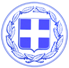                       Κως, 08 Αυγούστου 2016ΔΕΛΤΙΟ ΤΥΠΟΥΘΕΜΑ : ‘’ Άρχισε το έργο της ανακατασκευής του δρόμου από την Αντιμάχεια προς το εργοστάσιο της ΔΕΗ στο Μαστιχάρι.’’Η Κως προχωρά μπροστά με έργα.Έχει ήδη ξεκινήσει ένα ακόμα έργο που βελτιώνει την καθημερινότητα των κατοίκων της Αντιμάχειας αλλά και την εικόνα της περιοχής.Πρόκειται για την 2η φάση (η 1η φάση ολοκληρώθηκε μέσα στο 2015) του έργου που αφορά την βελτίωση της βατότητας του δρόμου από την Αντιμάχεια (Γλυκί) προς το εργοστάσιο της ΔΕΗ στο Μαστιχάρι.Το έργο έχει συμβασιοποιηθεί στο ποσό των  59.755,33€ και οι εργασίες που προβλέπεται να εκτελεστούν είναι:Αποξήλωση υφιστάμενου φθαρμένου ασφαλτοτάπηταΚατασκευή βάσης οδοστρωσίας 10 εκ.Κατασκευή Ασφαλτικής στρώσης κυκλοφορίας 5 εκ.Γραφείο Τύπου Δήμου Κω